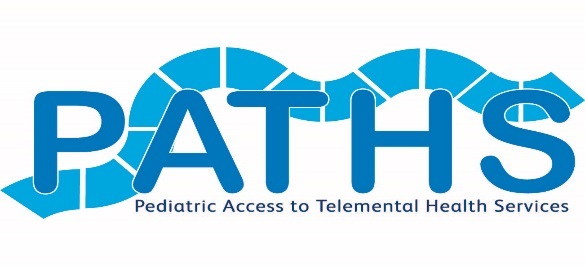 TELEMEDICINE REFERRALDate of Referral:  Referring Practice:  			Phone No.  Referring Provider:  			Fax No.  Have you previously consulted with PATHS regarding this patient?    Yes	  No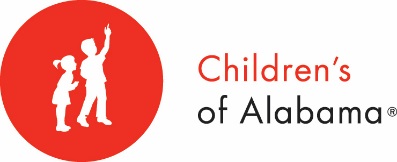 